DOKUMENTASI PENELITIAN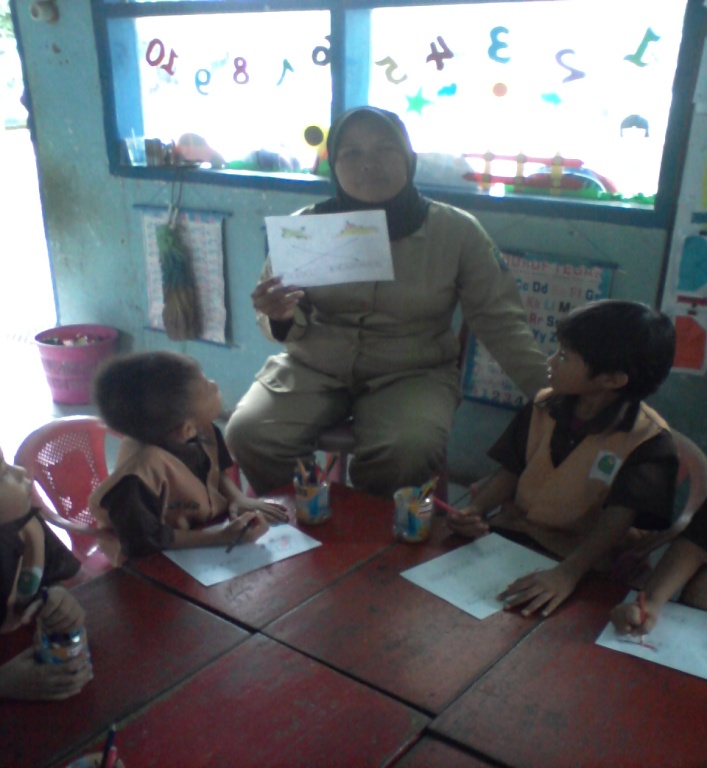 Guru menjelaskan kegiatan yang akan dilakukan yakni penggunaan kartu kata bergambar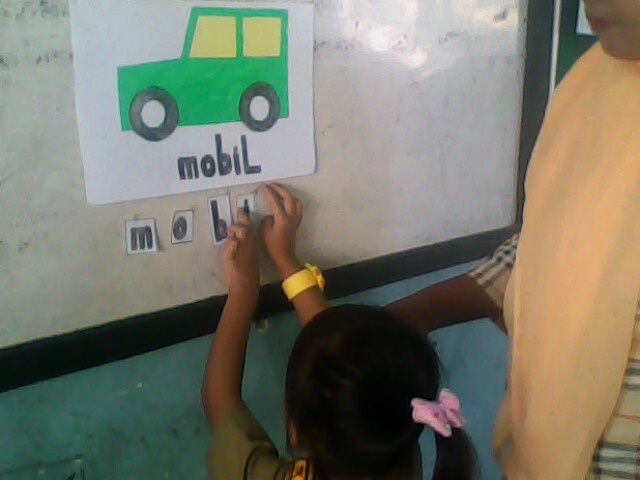 Anak Menunjukkan huruf yang dikenal dari kata MOBIL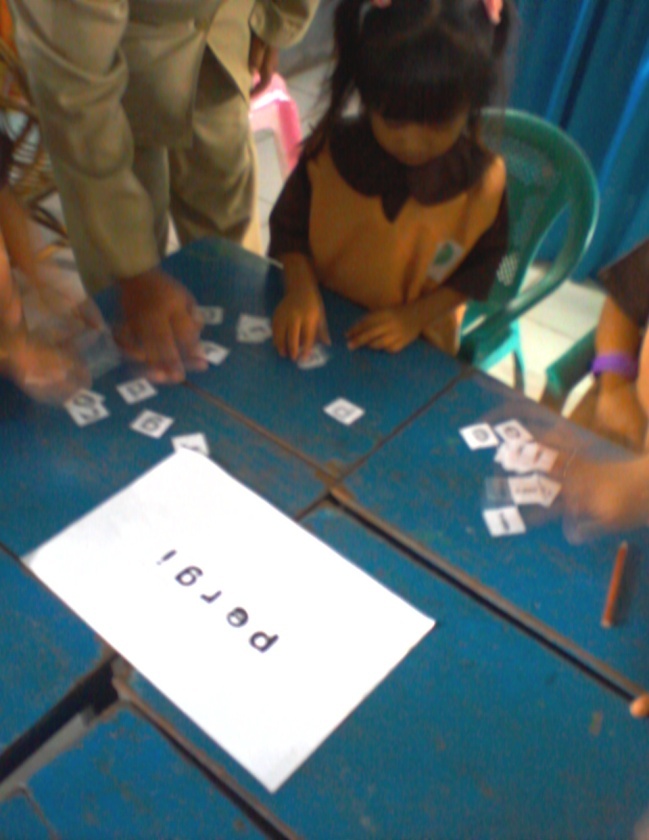 Guru sedang membimbing anak menyebutkan huruf awal kata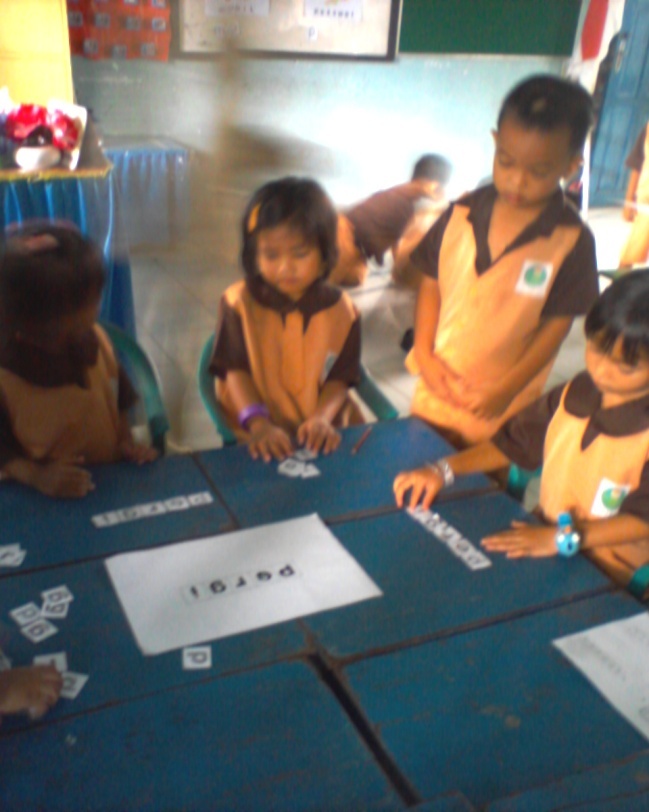 Anak sedang Menyebutkan huruf awal dari kata “P-E-R-G-I”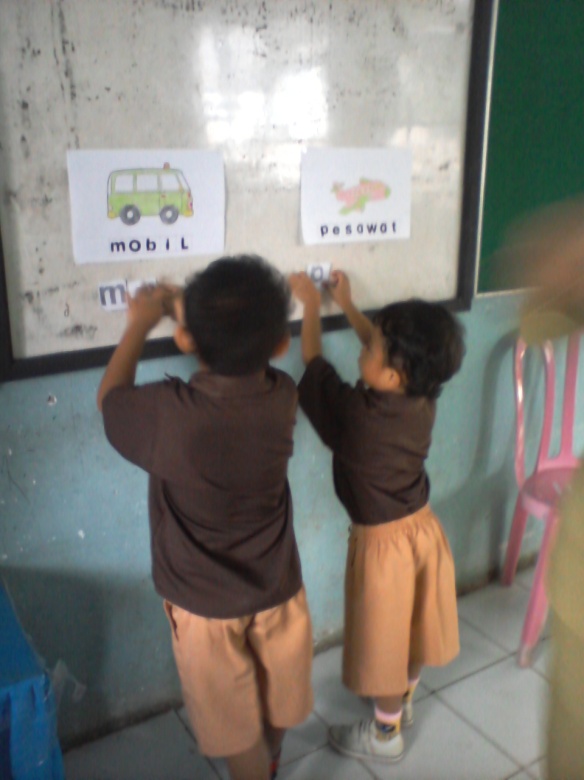 Anak sedang menyebutkan huruf yang dikenal dari kata “P-E-S-A-W-A-T”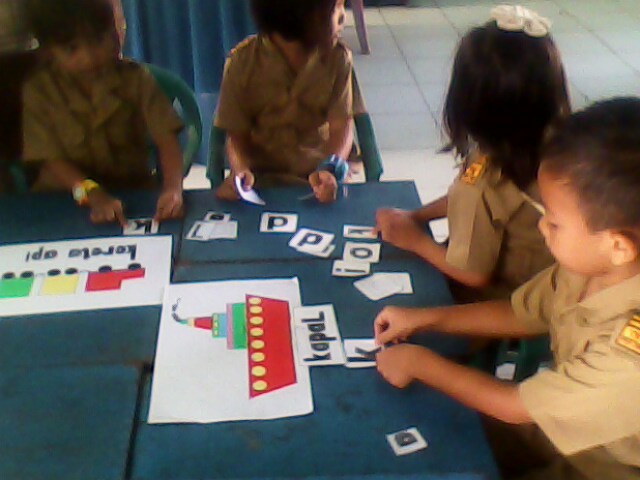 Anak mengelompokkan gambar yang memiliki bunyi/huruf awal yang sama